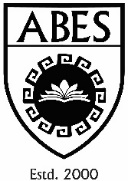 ABES Engineering College, GhaziabadDepartment_____________________________________Lecture PlanKL- Bloom’s Knowledge Level (K1, K2, K3, K4, K5, K6)K1 – Remember K2 – Understand   K3 – Apply K4 – Analyze K5 – Evaluate   K6 – CreateText Books: Reference Books: Web references: Signature of Faculty with DateProgram SemCourseNameCourse CodePeriods    (University)Periods    (University)Periods    (University)Evaluation SchemeEvaluation SchemeEvaluation SchemeEvaluation SchemeCourseTotalCreditProgram SemCourseNameCourse CodeLTPSessional MarksSessional MarksSessional MarksUECourseTotalCreditProgram SemCourseNameCourse CodeLTPCTTATotalUECourseTotalCreditPeriods (Actual)Periods (Actual)Periods (Actual)Name of FacultyVertical/Domain HeadDate ofCommencementTotal lectures plannedDate of ConclusionLTPName of FacultyVertical/Domain HeadDate ofCommencementTotal lectures plannedDate of ConclusionL-T ScheduleName of the Topic as given in the SyllabusKLAssign/ Quiz/CT